Aufbau der Grundstoffe Elektron	Proton	Neutron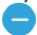 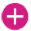 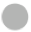 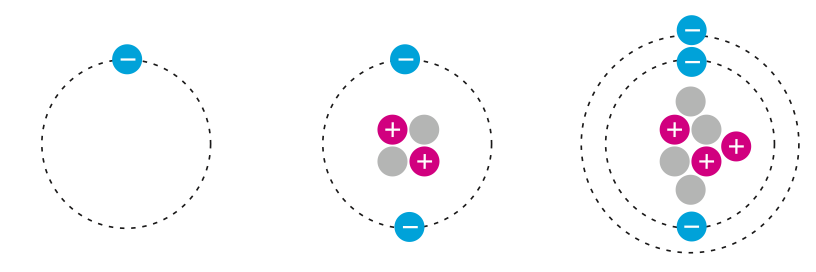 Wasserstoff H	Helium He	Lithium Li1 Proton	2 Protonen	3 Protonen1 Elektron	2 Neutronen	4 Neutronen	2 Elektronen	3 Elektronen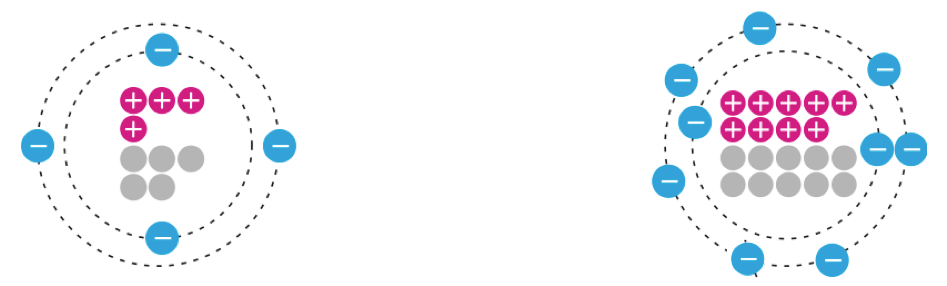 Beryllium	Fluor4 Protonen	  9 Protonen5 Neutronen	10 Neutronen4 Elektronen	  9 Elektronen9	Atommasse	19	Be	F	Zeichen4	Ordnungszahl	9